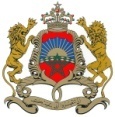 41ème Session du Groupe de Travail de l’Examen Périodique UniverselDéclaration du Royaume du MarocExamen du BrésilGenève, le 14 novembre 2022Monsieur le Président,Tout d’abord, ma délégation souhaite la bienvenue à la délégation du Brésil et la remercie pour la présentation détaillée de son rapport national dans le cadre de ce 4ème cycle de l’Examen Périodique Universel.	Le Maroc souhaiterait saluer le gouvernement du Brésil pour les efforts qu’il a déployé en matière de la promotion et protection des droits de l’homme depuis son passage lors du troisième cycle en 2017.	Mon pays se félicite du renforcement de différents mécanismes de lutte contre la torture, notamment à travers la mise en oeuvre du système national de prévention et de répression de la torture. 	Ma délégation a pris bonne note également de la mise en place de politiques sociales consacrées à garantir les droits essentiels aux catégories les plus vulnérables pendant la pandémie de COVID-19. Dans un esprit participatif, ma délégation souhaite proposer les deux recommandations suivantes: Consolider les engagements internationaux dans le domaine des droits de l’homme à l’instar de la ratification de la Convention Internationale sur la protection des droits de tous les travailleurs migrants et des membres de leur famille. Renforcer les mesures en matière de lutte contre la pauvreté à travers la mise en œuvre de politiques sociales structurelles.  Pour conclure, ma délégation souhaite le plein succès à la délégation du Brésil dans ce cycle de l’EPU.Je vous remercie Monsieur le Président. 